РЕГИОНАЛЬНЫЕ ОТДЕЛЕНИЯ ОБЩЕРОССИЙСКОЙ ОБЩЕСТВЕННОЙ ОРГАНИЗАЦИИ«ФЕДЕРАЦИЯ ВОДНО-СПАСАТЕЛЬНОГО МНОГОБОРЬЯ РОССИИ»В Г.САНКТ-ПЕТЕРБУРГЕ И ЛЕНИНГРАДСКОЙ ОБЛАСТИ (ФВСМ).Региональные отделения общероссийской общественной организации "Федерация водно-спасательного многоборья России" в г. СПб и ЛО являютсядобровольными, общественными организациями, созданными на основе членства в целях совместной деятельности по проведению спортивной, спортивно-массовой работе и защите общих интересов и достижения уставных целей Организации. 	ООО «Федерация Водно-Спасательного Многоборья России» создана: «06» июня 2018 года, что подтверждается свидетельством о регистрации и внесена запись о юридическом лице в Единый государственный реестр юридических лиц ОГРН: 118770000992	РО ООО «Федерация Водно-Спасательного Многоборья России» в г. СПб создана: «10» сентября 2020 года, что подтверждается свидетельством о регистрации и внесена запись о юридическом лице в Единый государственный реестр юридических лиц ОГРН: 1207800113840	РО ООО «Федерация Водно-Спасательного Многоборья России» ЛО создана:«25» сентября 2020 года, что подтверждается свидетельством о регистрации и внесена запись о юридическом лице в Единый государственный реестр юридических лиц ОГРН: 1204700016575Федерация осуществляет свою деятельность согласно Конституции РФ, Гражданского кодекса РФ, ФЗ «Об общественных объединениях», ФЗ  «О некоммерческих организациях», ФЗ «О физической культуре и спорте в РФ»Федерация приобретает статус Спортивной Федерации, после государственной аккредитации.Федерация продолжает традиции Российского Общества спасания на водах, созданного в 1872 году.Федерация является членом Общероссийской общественной организации «Всероссийское общество спасания на водах».Федерация является членом Международной Федерации Водно-Спасательного Многоборья (ILS)Уставные цели:- развитие и пропаганда водно-спасательного многоборья, представление и защита общих интересов ее членов;- проведение соревнований по водно-спасательному многоборью, организация спортивного и массового плавания среди населения, подводного плавания, охрана и спасение жизни людей в акваториях всех видов водных объектов в Российской Федерации - создание и развитие социально значимых объектов отдыха для населения, обеспечение безопасности и охрана и спасение жизни лиц, занятых техническими и иными видами надводного и подводного спорта и плавания, содействие развитию программ ГТО и Здорового образа жизни.- формирования в обществе сознательного и ответственного отношения к вопросам охраны жизни и здоровья людей на водах.Основные направления деятельности:- Развитие водно-спасательного многоборья в Санкт-Петербурге и ЛО, в том числе увеличение количества занимающихся физической культурой и спортом;- Укрепление имиджа Санкт-Петербурга и ЛО на российской и международной спортивной арене;- Развитие и популяризация водно-спасательного многоборья, путем расширения географии водно-спасательного многоборья, развитие и укрепление спортивных связей с организациями других регионов России и государств;- Социальная защита прав и интересов спортсменов, тренеров и других специалистов по водно-спасательному многоборью.Реализуемы программы:1. Программы развития «Водно-Спасательного Многоборья» в г.Санкт-Петербурге и ЛО на период до 2025г.2. Программа «Водная стратегия ВОСВОД на период до 2030 г.».Общая информация характеризующая ВСМ:Водно-спасательное многоборье (lifesaving sport) - деятельность, включающая в себя физические нагрузки и специальные умения, в которой атлет или команда конкурируют с другими. Эта деятельность может быть рекреационной или конкурентоспособной, направленной на достижение определенного результата. Регулируется набором правил изданных МФВСМ (ILS)Информационные ресурсы:1. Сайт: lifesaving.spb.ru2. ВКонтакте: https://m.vk.com/lifesaving_spb3. Youtube: https://www.youtube.com/channel/UCQpIPDR3V2eMoFmU8UdFB-gПрезидент Всероссийской Федерации - Нелезин Петр ВасильевичПредседатель Федерации СПб - Кочетов Иван ЮрьевичПредседатель Федерации ЛО - Панкрашкин Сергей Владимирович	ВСМ состоит из следующих разделов:Соревнования в бассейне(Pool):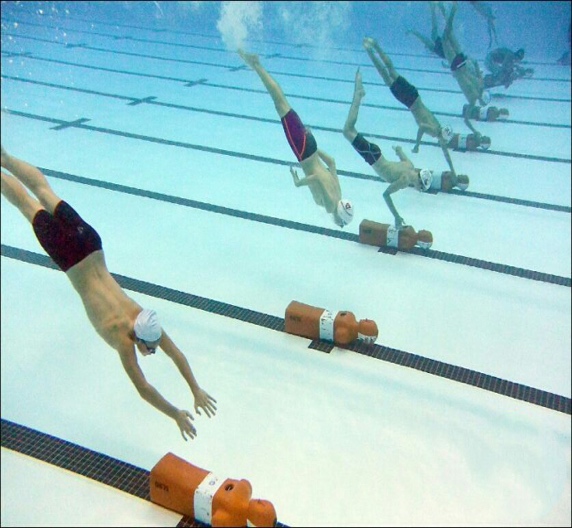 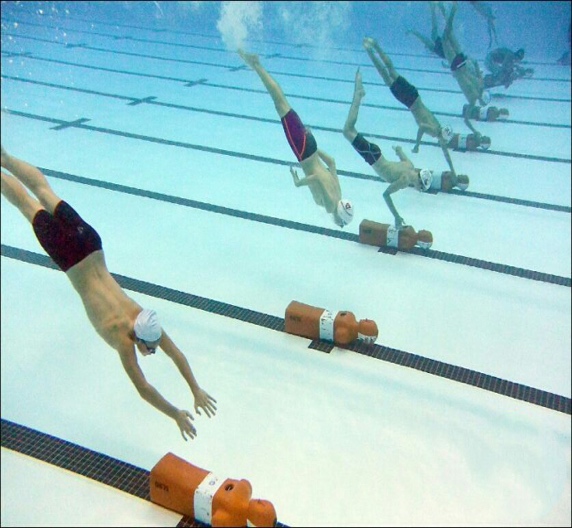 Соревнования на открытой воде (Beach / Ocean):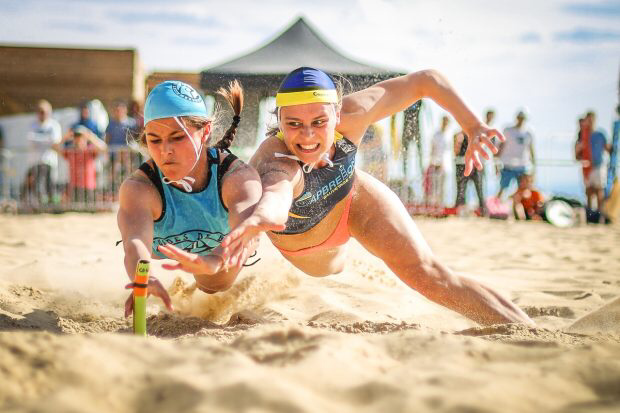 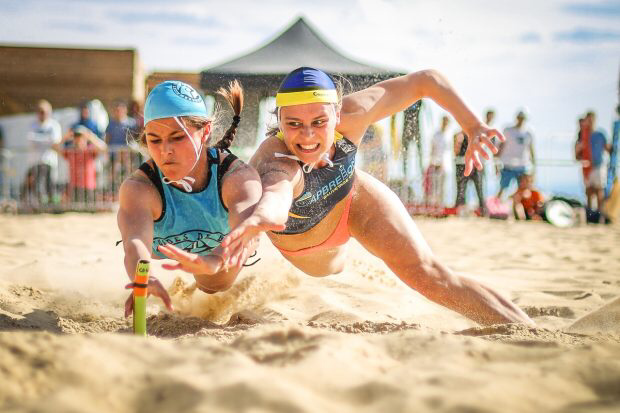 Соревнования на гребных лодках(Rowing Boats):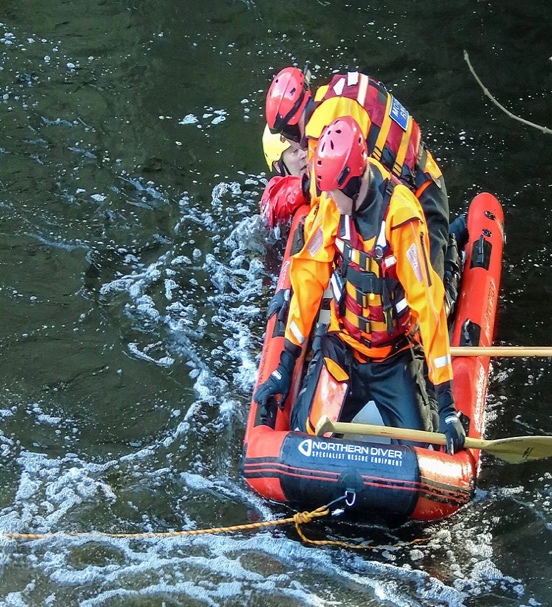 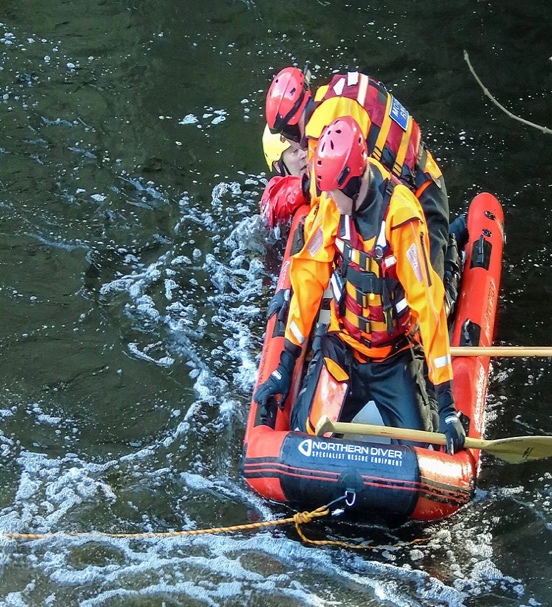 Соревнования на надувных спасательных лодках (Inflatable Rescue Boats):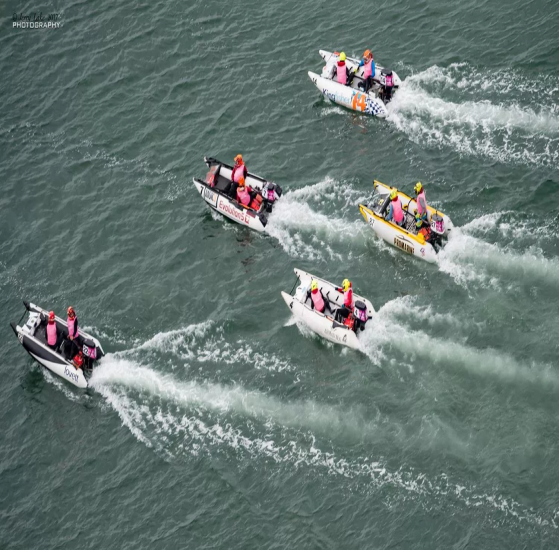 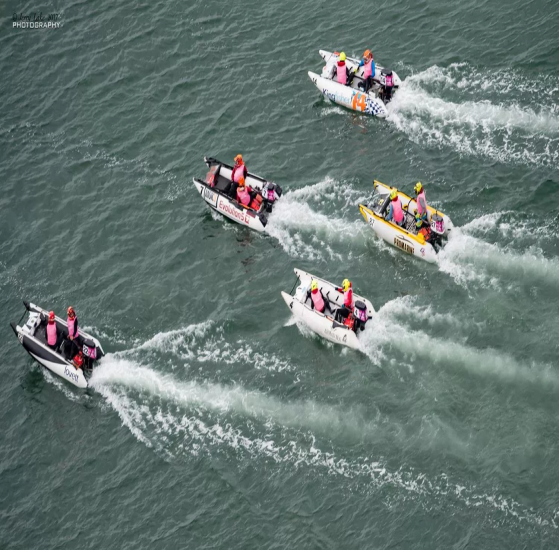 Симуляция чрезвычайной ситуации (Simulated Emergency Response):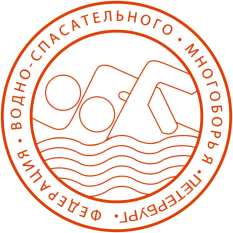 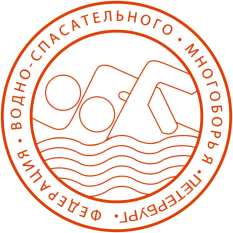 